ДатаПредмет Класс ФИО ученикаТема урокаДомашнее задание22.05История5Хейдоров АртёмРимская империя при Константине. Взятие Рима варварами.Прочитать §59, 60. По карте на стр. 290 выяснить: на какие два государства была разделена Римская империя?22.05История5Хейдоров АртёмВосточная Римская империя при Юстиниане. Обобщающий урок по разделу «Древний Рим».Прочитать про семь чудес света на стр. 294-295 и записать их в тетрадь.22.05.Обществознание5Хейдоров АртёмПрактикум по теме «Родина». Заключительный урок – итоговое повторение  по курсу «Обществознание»Ответить на один вопрос на стр. 122-12322.05Математика  5 ОВЗАсманова А.А.Прямоугольник. Квадрат22.05.   Классная работаТема :  Прямоугольник (квадрат).Нужно пройти по этой ссылке  на учебник «Математика 5» автора М.Н. Перова стр. 218             https://media.prosv.ru/static/books-viewer/index.html?path=/media/ebook/81790/&pageFrom=216&pageTo=218Выполните номера 164;165;169;170. Жду от вас фото выполненной письменной работы до 18:00 22.05.20. (ФИ учащегося, класс) в Viber или по э.п. anna-asmanova@yandex.ru22.05Профессионально-трудовое обучение 5Блинова Т.ЮСамостоятельная работа. Изготовление шипа и паза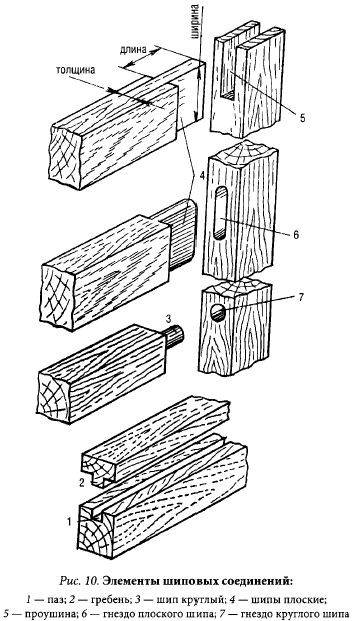 22.05Профессионально-трудовое обучение5Блинова Т.ЮСамостоятельная работа. Изготовление шипа и пазаПопробуй смоделировать одно из видов соединения деталей при помощи склеивания картона .22.05Русский язык5Пляскина Т.В.Составление рассказа. СловарьТема урока «Составление рассказа. Словарь»Упр. 310, 31522.05Русский язык5Пляскина Т.В.Повторение и закрепление изученного за годТема урока «Повторение и закрепление изученного за год»Упр.311, 313.